Data 21.04.2020Imię i nazwisko nauczycielaAnna MikuśTemat zajęćWody słodki i wody słone Cele lekcjipoznam nazwy zbiorników wodnych oraz nauczę się rozróżniać wody stojące i płynące, dowiem się, które zbiorniki wodne są naturalne, a które sztuczne. NaCoBeZu: 
- na co należy zwrócić uwagę?- co jest najważniejsze?- co należy zapamiętać?Zwróć uwagę na rodzaje zbiorników wodnych i ich podział w zależności 
od zasolenia. Zapamiętaj ich nazwy oraz pochodzenie (zbiorniki naturalne 
i sztuczne). Podstawa programowaTreści nauczania z podstawy programowej: VI.5Przebieg lekcjiDzień dobry, na dzisiejszej lekcji omówimy zbiorniki wodne występujące na Ziemi. Zapisz sobie w zeszycie temat i cele lekcji.Wody występujące na Ziemi dzielimy na wody słodkie i wody słone 
(w zależności od ilości zawartych w nich soli).  Wody słone to morza i oceany.  Wody słodkie dzielimy na płynące (rzeki, potoki, strumienie, kanały śródlądowe) i wody stojące (jeziora, bagna czy stawy). Zapoznaj się teraz z opisem poszczególnych form zbiorników wodnych 
w podręczniku (str. 147 – 149), a następnie wykonaj poniższe zadania. Zwróć uwagę na to, które zbiorniki są naturalne, a które sztuczne, utworzone przez człowieka Spróbuj rozwiązać krzyżówkę (ustnie).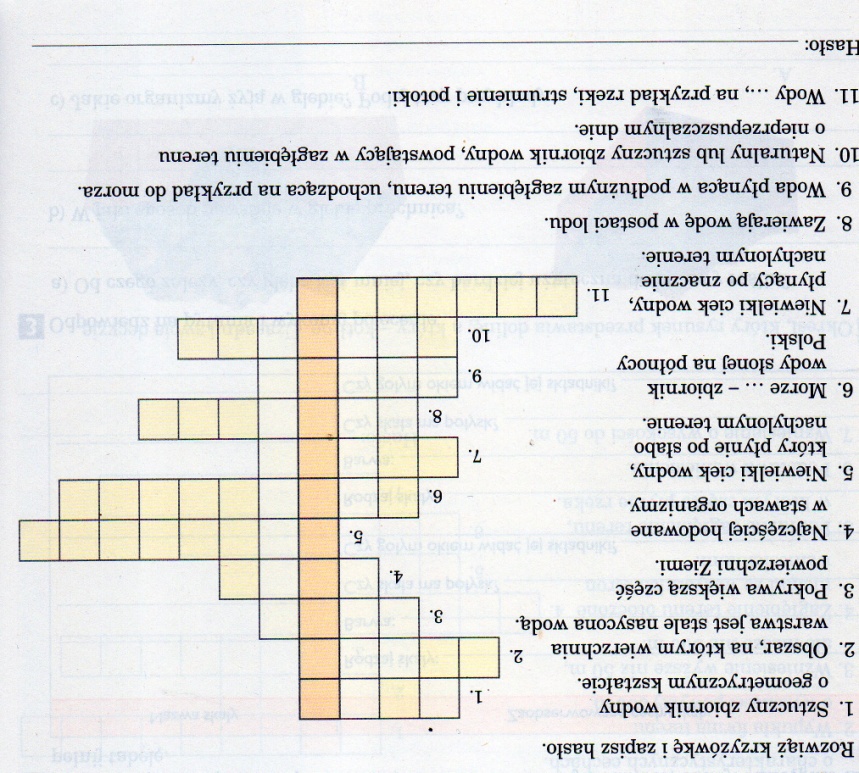 (źródło: Tajemnice przyrody –Nowa Era – poradnik dla nauczyciela)(podpowiedź: hasło – wody słodkie)Oceń teraz, czy zdania są prawdziwe, czy fałszywe (ustnie).(źródło: Tajemnice przyrody –Nowa Era – poradnik dla nauczyciela)
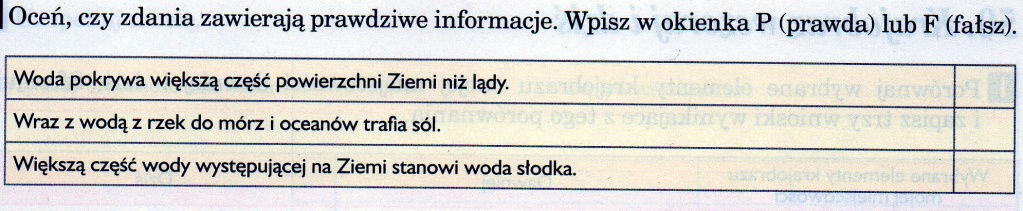 Na zakończenie wykonaj zadania podsumowujące w zeszycie ćwiczeń – zad. 1 i 2 str. 92PRZEŚLIJ   
DO NAUCZYCIELATe zadania będą podlegały ocenie Połącz nazwy wód z odpowiednimi opisami. Zdania przepisz do zeszytu, potem zrób zdjęcie i prześlij je do mnie Adres: anna.mikus@kliniska.edu.pl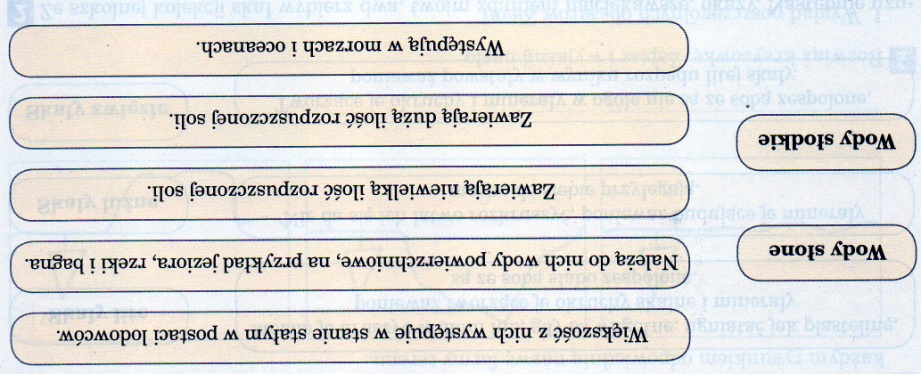 (źródło: Tajemnice przyrody –Nowa Era – poradnik dla nauczyciela)
Zadanie dodatkowe – dla chętnych: wejdź na stronę e-podręczników https://epodreczniki.pl/a/wody-na-ziemi/D6N5CaGf8 Następnie odszukaj zagadnienie: Jakie są zasoby wody w przyrodzie i odczytaj procentową zawartość wód słodkich i wód słonych w ogólnych zasobach wód na Ziemi, 
a także zawartość w % przypadającą na rzeki, jeziora i bagna  - w zakresie wód powierzchniowych.  Ewaluacja (informacja zwrotna)Sprawdź, czy potrafisz wykonać zadania:Dokonać podziału wód występujących na Ziemi;Podać 2 przykłady wód słonych i 4 przykłady wód słodkich;Wskazać zbiorniki wodne naturalne i sztuczne.UWAGI Czas na wykonanie zadań: 21.04.2020 – 28.04.2020            Życzę miłej pracy! 